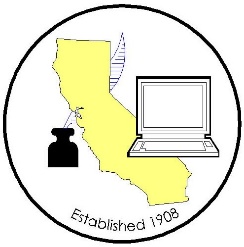 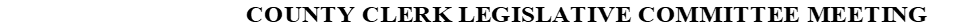 Meeting Date:		Thursday, February 20, 2020						Time:			9:35 AM – 10:28 AM						Location:		Conference CallMINUTES2019/2020 County Clerk Legislative Committee Members (T – Teleconference; X – Not on call)Call to OrderMeeting started at 9:35 AMRoll callAlso attending:  
Approval of December 2019 MinutesMotion to approve: Portia Sanders, Los Angeles; Second: Paula Pesut, Placer. Minutes were approved.Legislative Advocate Update – Matt SiverlingLast day for new Bill introduction is 2/21/2020. Half of the bills that come across the desk will be spot bills. Matt will follow up with sponsors and authors to see what they will be working on. Expected number of additional bills is approximately 2,000 (1,000 in each house). AB 1912 Fictitious Business Names This bill would require a person who regularly conducts business in the state for profit under a fictitious name to file a fictitious business name statement with either the clerk of the county in which its principal place of business is located or the clerk of the County of Sacramento, as specified, no more than 40 days from the time the registrant commences to transact business. Val Wood, San Diego updated the committee on the phone call she and Jaime Pailma had with the author’s staff.  Conclusion was that the committee needs more information as to the reason behind the bill.  Matt will follow up with the author’s office.  AB1912 is double-referred, so there will most likely be movement happening on this bill very soonSB 927 Marriage Licenses: BrochuresThis bill would require the Judicial Council to prepare and annually update a brochure concerning marriage and domestic partnership rights and obligations, including property rights and spousal support obligations. Committee members agree that since the couple is appearing to purchase the marriage license at that time, the information provided in the brochure would not be practical. AB 199 California Online Notary Act of 2019The bill did not meet the deadline to get out of the House. May be re-introduced at a later time.Bill ReviewTwo-year bills will be tracked by County from previous year.Legislative ProposalsClerk Legislative Committee Members ResponsibilitiesA list has been distributed that includes all responsibilities for Clerk’s Legislative Committee members.  Members were asked to review and contact Donna and/or Val with any questions.CRAC - Crossover LegislationAB2176 is a new bill that they will be discussing.For the good of the orderVal Wood, San Diego will be out of the office on leave for the next two meetings. Nicole Barber will attend during her absence.  Val’s team will continue to attend to take notes and will manage the bill tracking.Paula Pesut, Placer will be leaving the Committee and her last day is March 13.Adjourned Meeting ended at 10:28 AM Candace Grubbs, ButteXDonna Allred/Andrew Graham, SacramentoT/TElizabeth Gutierrez, Contra CostaXJoani Finwall/Melissa Garcia, San BernardinoX/XBrandon Hill, FresnoTVal Wood, San DiegoTChuck Storey/Victoria Wong, Imperial X/XTeresa Williamson, San JoaquinXKammi Foote, InyoXJoe Holland/Danielle Rifilato/Melinda Greene, Santa BarbaraX/X/XPortia Sanders/Monique Blakely/Jaime Pailma, Los AngelesT/T/XGina Alcomendras/Louis Chiaramonte/Belinda Gamutan, Santa ClaraX/T/TPaula Pesut, PlacerTDeva Proto/Carrie Anderson/Amanda King, SonomaX/X/XErik Karhu, Riverside TDavid Valenzuela/Sheila Jetton, VenturaT/TAttendeeCountyJenavive HerringtonButteLissett Barajas/Jamie ParanganContra CostaJanell HorneEl DoradoNicole BettencourtMercedAntoinette GarrettRiversideNicole BarberSan DiegoGuillermo SandovalSan FranciscoBillCountyAB 1907InyoAB 1912VenturaAB 2165RiversideAB 2194InyoAB 2251RiversideAB 2323InyoAB 2376Santa ClaraSB 522Los AngelesSB 888Los AngelesSB 927SacramentoSB 950Inyo